.Step Brush, Step Brush, Rock Step ½ TurnStep ½ Pivot Turn, Step Forward Left, Step Forward Left, Hold, Brush Right Forward, Step Out, Out, TouchRight Side Strut, Left Cross And Strut, Side Rock Cross, HoldLeft Grapevine With ¼ Turn Left, Brush, Rumba Box BackLeft Side Cross Side Kick Right, Right Side Cross Side Kick LeftLeft Behind Side Cross, Right Side Rock Cross Hitch¼ Right Hitch Left, Rock Left Over Right, Recover Back Onto Right, Step Left To Left SideRight Box Step, ½ Monterey TurnEnd Of Dance, Enjoy!RESTART: After count 16, on wall 3 facing 6 0’clockTAG: At the START of wall 6 facing 12 oclock – 4 count tagStart againwww.fowlerdancepromotions.comHaywired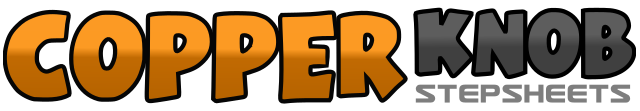 .......Count:64Wall:4Level:Improver.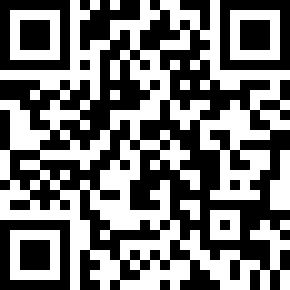 Choreographer:Rob Fowler (ES) - May 2010Rob Fowler (ES) - May 2010Rob Fowler (ES) - May 2010Rob Fowler (ES) - May 2010Rob Fowler (ES) - May 2010.Music:Haywire - Josh TurnerHaywire - Josh TurnerHaywire - Josh TurnerHaywire - Josh TurnerHaywire - Josh Turner........1,2Step forward right, brush left foot forward3,4Step forward left, brush right foot forward5,6Rock forward onto right foot, recover back onto left7,8Make ½ turn to right stepping forward onto right, hold1,2Step forward onto left ½ pivot turning right3,4Step forward left, Hold5,6Brush right forward, Step right foot out to right side7,8Step left to left side, Touch right next to left1,2Touch right toe to right side, Drop down onto right heel3,4Cross left tow over right, drop down onto left heel5,6Rock right to right side, recover to left7,8Cross right over left, and hold1,2Step left to left side, step right behind left,3,4Make ¼ turn to left stepping forward onto left, brush right next to left5,6Step right to right side, step left next to right7,8Step back onto right foot, hold1,2Step left to left side, cross right over3,4Step left to left side, kick right diagonally to the right5,6Step right to right side, cross left over right7,8Step right to right side, kick left diagonally to left1,2Step left foot behind right, step right to right side3,4Cross left over right, hold5,6Rock right to right side, recover onto left7,8Cross right over left, hitch left next to right ¼ turn right, hitch right,1,2make ¼ turn right stepping back onto left, hitch right knee next to left3,4Make ¼ turn to right stepping right to right side, hitch left5,6Rock left over right, recover back onto right7,8step left to left side, hold1,2Cross right over left, step back onto left3,4Step right to right side, cross left over right5,6Touch right to right side, make ½ turn to right stepping right next to left7,8Touch left to left side, step left next to right1,2Step right to right side bumping hip to the right & hold 3,4 Bump hip to the left & hold